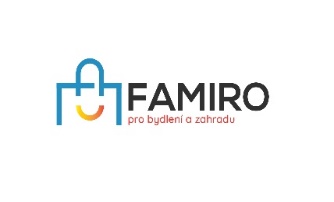 REKLAMAČNÍ FORMULÁŘ(*) údaje prosím doplňteDatum objednání (*)/datum obdržení(*)Číslo objednávky (*)Peněžní prostředky za objednání, případně i za doručení, byly zaslány způsobemProstředky požaduji navrátit zpět způsobem (v případě převodu na účet, prosíme o zaslání čísla účtu) (*)Jméno a příjmení spotřebiteleAdresa spotřebiteleE-mail(*)Telefon(*)Popis poškození zboží(*)poznámka